Приложение к конкурсным работам по рассказу А.И. Солженицына «Матренин двор»Конкурсные работы представлены в виде презентации и эссе по рассказу А.И. Солженицына «Матренин двор».Презентацию выполнил учащийся 2 курса 5 группы Значков Алексей Русланович,  1997 года рождения, проживающий по адресу: г.Сураж, ул. Октябрьская, д.17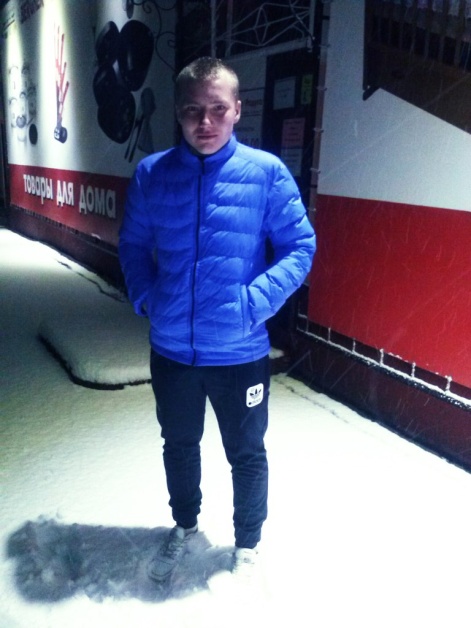 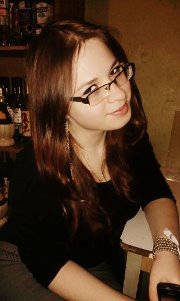 Эссе выполнила учащаяся 1 курса 15 группы Снитовец Анна Александровна, 1995  года рождения, проживающая по адресу: г.Сураж, ул. Ленина,  д. 43аРуководитель работы: преподаватель русского языка и литературы Шевченко Вера Александровна.  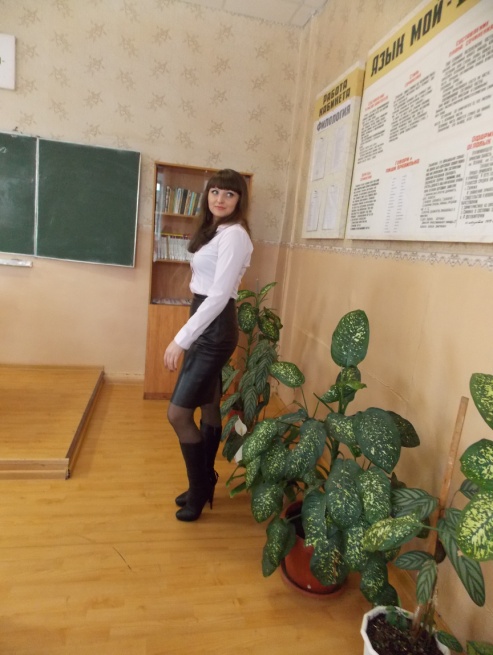 